Направление 2. Низкое качество преодоления языковых и культурных барьеров.Реализация 1 этапа.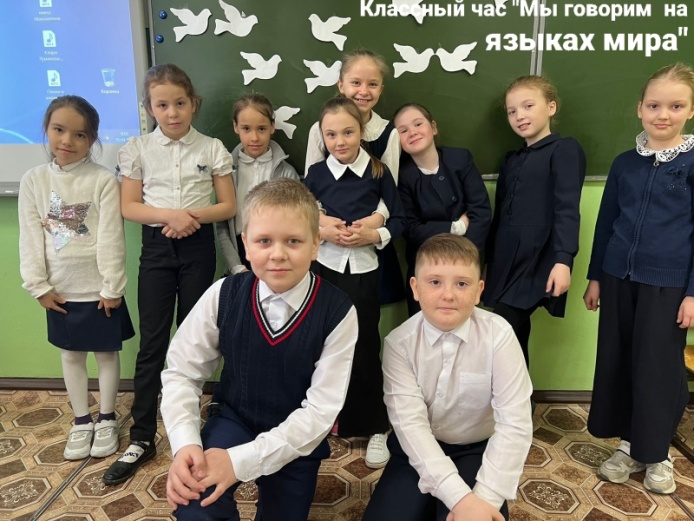 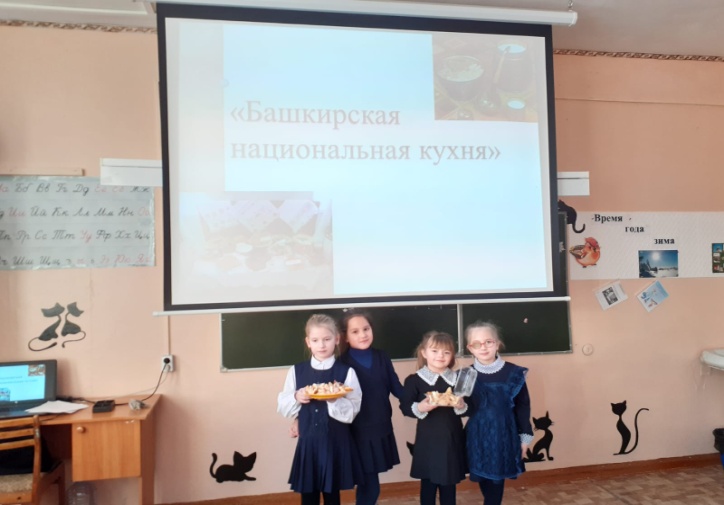 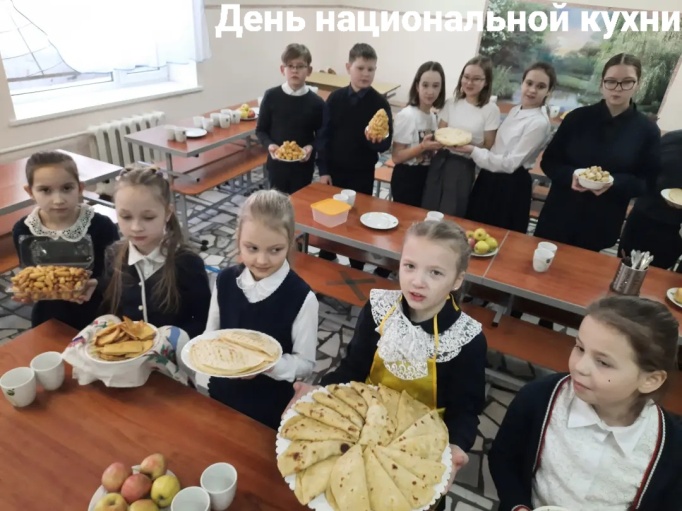 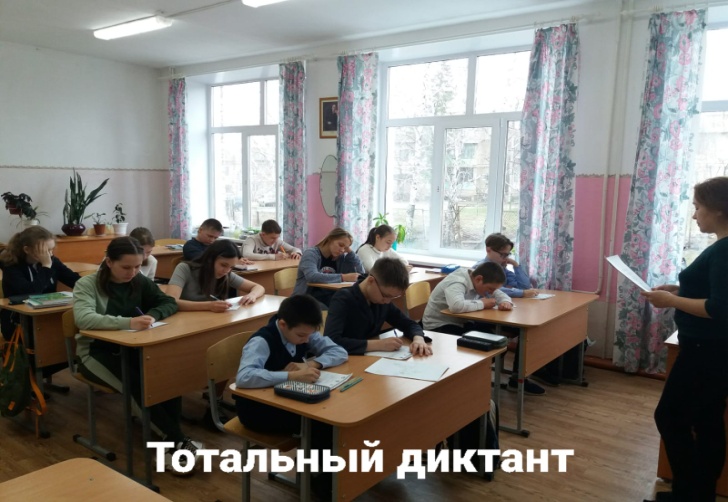 